CIUDAD: INSTRUCCIONES: PROCESO: Definir y concertar el o los ítems para cada caso ya sea Docencia, Investigación, Extensión, Administración o Procesos académicos administrativosINTENSIDAD HORARIA SEMANAL:  Intensidad horaria asignada semanalmente.ACTIVIDADES: Redacte conforme al proceso, las actividades propuestas acorde a las necesidades del plan de estudio y departamento académico. PRODUCTOS A ENTREGAR: Describa los productos que serán entregados como soporte en el desarrollo de sus actividades.RECURSOS REQUERIDOS: Menciona los recursos requeridos para el desarrollo de sus actividades (Humanos, físicos, tecnológicos u otros).PORCENTAJE CUMPLIMIENTO FINAL: Indique el porcentaje de cumplimiento final alcanzado durante el desarrollo de las actividades propuestas en el plan de trabajo.EVIDENCIA DEL CUMPLIMIENTO FINAL: Describa el nombre del anexo agregado a la carpeta drive que soporte el cumplimiento final de las actividades propuestas en el plan de trabajo. Dicho drive será entregado por la División de Recursos Humanos para el cargue de la información. Observación:  No se permite modificar los encabezados de la tabla contenida en el presente documento.DATOS BASICOS DEL PROFESORNOMBRE COMPLETOCÓDIGO PERIODO       FECHA DE INICIOFECHA DE INICIOFECHA DE INICIOFECHA DE FIN FECHA DE FIN FECHA DE FIN DEDICACIÓN (Marque con X)DEDICACIÓN (Marque con X)PERIODO       AÑOMESDIAAÑOMESDIADEDICACIÓN (Marque con X)DEDICACIÓN (Marque con X)PERIODO       MEDIO TIEMPO TIEMPO COMPLETO DEPARTAMENTO ACADÉMICOPROGRAMA ACADÉMICOFACULTADPLAN DE TRABAJO Y SEGUIMIENTO A ACTIVIDADES MENSUALESPLAN DE TRABAJO (Corresponde a los dos planes de trabajo establecidos en el año)PLAN DE TRABAJO (Corresponde a los dos planes de trabajo establecidos en el año)PLAN DE TRABAJO (Corresponde a los dos planes de trabajo establecidos en el año)PLAN DE TRABAJO (Corresponde a los dos planes de trabajo establecidos en el año)PLAN DE TRABAJO (Corresponde a los dos planes de trabajo establecidos en el año)SEGUIMIENTO Y NIVEL DE CUMPLIMIENTO FINALSEGUIMIENTO Y NIVEL DE CUMPLIMIENTO FINALPROCESOINTENSIDAD HORARIA SEMANALACTIVIDADES A DESARROLLARPRODUCTOS A ENTREGARRECURSOS REQUERIDOSPORCENTAJE DE AVANCE DE CUMPLIMIENTO FINALEVIDENCIA DEL  CUMPLIMIENTO FINALDocencia Investigación Extensión Procesos académicos administrativos:Licencia interna Registro CalificadoAcreditación FIRMAS RESPONSABLESFirma del profesorDocente Ocasional 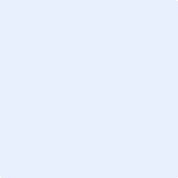 Firma del director del Programa Académico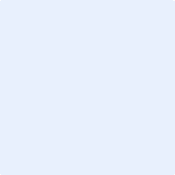 NOMBRENOMBREFECHAFECHAFirma del Director de Departamento Académico 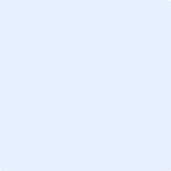 Firma del Decano de Facultad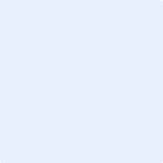 NOMBRENOMBREFECHAFECHACONTROL DE CAMBIOSCONTROL DE CAMBIOSCONTROL DE CAMBIOSCONTROL DE CAMBIOSVERSIÓNDESCRIPCIÓN DEL CAMBIO FECHARESPONSABLES01Creación Documento. Versión Original integrada al SIGC para formalizar los formatos utilizados con los docentes ocasionales para la planificación de sus actividades y la validación del cumplimiento por parte de los directores de departamento01/03/2023Elaborado por: • María Isabel Gamboa Jaimes (Líder Gestión talento Humano• Mónica Bautista (Profesional Apoyo Planeación - Calidad)

Aprobado por:• Henry Luna (Líder de Calidad)